OPTIONS PREFERENCES FOR KS4 COURSES 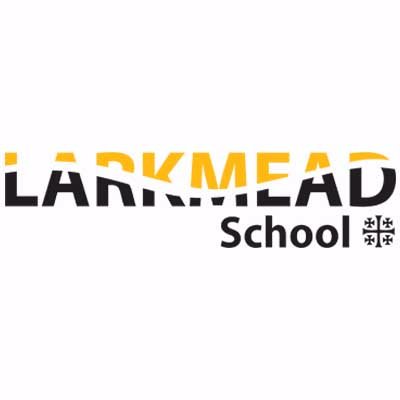 Progress Route 2021-2024STUDENT NAME:   		TUTOR GROUP:  In the Progress Route the compulsory subjects will be:English Language, English Literature, Mathematics, Combined or Triple Science and Core P.E.Humanities/MFL/Triple SciencePlease choose 1 subject to show your first preference from these 5 subjects:(Please note, you could opt for any of the other subjects later on in the Free Choice boxes, but only one here):French, Geography, History, Spanish or Triple ScienceFree ChoiceYou now have 3 free choices and we would like you to nominate 5 preferences in rank order from which we will try to assign your option subjects.In order not to over-burden students with too much coursework, you are advised to limit yourself to one Design & Technology subject. If you wish to do more than one it should be a combination of Food & Nutrition and any one of the other Design and Technology subjects.Also, think carefully about the number of subjects you choose that have a high practical content. Many of these subjects complement each other, but their high practical content is demanding in terms of time and commitment, for instance with additional practices, portfolio work etc. Equally consider carefully the number of non-practical subjects that you choose as they will have a very high theory content.Please use this space to add any extra information if required:SIGNED BY PARENT/CARER:  	DATE:  Please return this form to the email address options@larkmead.oxon.sch.uk Please return this form by Friday 26th March 2021If the form is not returned by this deadline, it may affect your choices.Please state your preferences for your free option subjects from the following list. Do not put them in alphabetical order, but in the rank order of your preference e.g. put your most desired choice first. Remember to state the right number of option preferences for your chosen “route”.GCSE Art and DesignGCSE BusinessGCSE Computer ScienceCambridge National Creative i-Media*GCSE Dance GCSE DramaGCSE Film StudiesGCSE Food Preparation and NutritionGCSE FrenchGCSE GeographyGCSE HistoryGCSE MusicGCSE PhotographyGCSE Product Design – Electronics and Mechanisms GCSE Product Design – Graphic ProductsGCSE Product Design – Resistant MaterialsGCSE Product Design – Textile DesignGCSE Religious StudiesGCSE SociologyGCSE SpanishGCSE Sports StudiesGCSE Triple Science***Cambridge National Creative i-Media is equivalent to a GCSE in both size and rigour.**GCSE Triple Science counts as one option subject in addition to the core Science allocation.Rank OrderSubject Name(from the list on the reverse of this form)12345